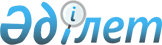 Қазақстан Республикасы Үкіметінің 1997 жылғы 11 ақпандағы N 195 және 1997 жылғы 2 желтоқсандағы N 1671 қаулыларының күші жойылды деп тану туралыҚазақстан Республикасы Үкіметінің қаулысы 2001 жылғы 3 сәуір N 438



          "2001 жылға арналған республикалық бюджет туралы" Қазақстан 
Республикасының Заңын іске асыру туралы" Қазақстан Республикасы Үкіметінің 
2000 жылғы 29 желтоқсандағы N 1950  
 P001950_ 
  қаулысының 18-тармағына сәйкес 
Қазақстан Республикасының Үкіметі қаулы етеді:




          1. Мыналардың:




          1) "Жер салығының базалық ставкаларына коэффициент белгілеу туралы" 




Қазақстан Республикасы Үкіметінің 1997 жылғы 11 ақпандағы N 195  
 P970195_ 
  
қаулысының;
     2) "Қазақстан Республикасы Үкіметінің 1997 жылғы 11 ақпандағы N 195 
қаулысына өзгеріс енгізу туралы" Қазақстан Республикасы Үкіметінің 1997 
жылғы 2 желтоқсандағы N 1671  
 P971671_ 
  қаулысының күші жойылды деп танылсын.
     2. Осы қаулы қол қойылған күнінен бастап күшіне енеді.
     
     Қазақстан Республикасының
        Премьер-Министрі
     
  
Мамандар:
     Багарова Ж.А.
     Жұманазарова А.Б.  
      
      


					© 2012. Қазақстан Республикасы Әділет министрлігінің «Қазақстан Республикасының Заңнама және құқықтық ақпарат институты» ШЖҚ РМК
				